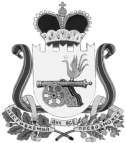 АДМИНИСТРАЦИЯ ТУМАНОВСКОГО СЕЛЬСКОГО ПОСЕЛЕНИЯ
ВЯЗЕМСКОГО РАЙОНА СМОЛЕНСКОЙ ОБЛАСТИПОСТАНОВЛЕНИЕот 04.12.2015                № 187 село ТумановоОб утверждении Программы «Развитие и содержание дорожно-транспортного комплекса на территории Тумановского сельского поселения Вяземского района Смоленской области на 2016 год»В соответствии с Федеральным законом от 6 октября 2003 года № 131- ФЗ «Об общих принципах организации местного самоуправления в Российской Федерации», Федеральным законом от 08.11.2007 № 257 – ФЗ (ред. от 23.07.2013) «Об автомобильных дорогах и дорожной деятельности в Российской Федерации и о внесении изменений в отдельные законодательные акты Российской Федерации» Администрация Тумановского сельского поселения Вяземского района Смоленской области постановляет:1. Утвердить Программу «Развитие и содержание дорожно-транспортного комплекса на территории Тумановского сельского поселения Вяземского района Смоленской области на 2016 год».2. Установить, что в ходе реализации Программы «Развитие и содержание дорожно-транспортного комплекса на территории Тумановского сельского поселения Вяземского района Смоленской области на 2016 год» мероприятия и объемы их финансирования подлежат корректировке с учетом возможностей средств местного  бюджета.          3. Настоящее постановление подлежит обнародованию на официальном сайте Тумановского сельского поселения Вяземского района Смоленской области.И.п. Главы АдминистрацииТумановского сельского поселенияВяземского района Смоленской области                                                   Г.Н.Щербакова    	Утвержденапостановлением Администрации Тумановского сельского поселения Вяземского района Смоленской областиот ____________ 2015 № _____ПРОГРАММА«РАЗВИТИЕ И СОДЕРЖАНИЕ ДОРОЖНО-ТРАНСПОРТНОГО КОМЛЕКСА НА ТЕРРИТОРИИ ТУМАНОВСКОГО СЕЛЬСКОГО ПОСЕЛЕНИЯ ВЯЗЕМСКОГО РАЙОНА СМОЛЕНСКОЙ ОБЛАСТИ НА 2016 ГОД»с. Туманово, Вяземский район, Смоленская область2015 годПАСПОРТ ПРОГРАММЫ«РАЗВИТИЕ И СОДЕРЖАНИЕ ДОРОЖНО-ТРАНСПОРТНОГО КОМЛЕКСА НА ТЕРРИТОРИИ ТУМАНОВСКОГО СЕЛЬСКОГО ПОСЕЛЕНИЯ ВЯЗЕМСКОГО РАЙОНА СМОЛЕНСКОЙ ОБЛАСТИ НА 2016 ГОД»1. Анализ причин возникновения проблемы. На территории Тумановского сельского поселения Вяземского района Смоленской области находится 32,7 км автомобильных дорог общего пользования местного значения в  границах 19 населенных пунктов, к категории автодорог с асфальтобетонным покрытием из общей протяженности автомобильных дорог общего пользования местного значения в границах населенных пунктов сельского поселения можно отнести 6,5 км. Основная часть дорог находится в неудовлетворительном состоянии. На протяжении многих лет происходил физический износ дорожного покрытия без затрат на его восстановление.2. Обоснование соответствия решаемой проблемы приоритетам социально – экономического развития Тумановского сельского поселения Вяземского района Смоленской области.В соответствии с Федеральным законом от  06.10.2003 № 131 – ФЗ «Об общих принципах организации местного самоуправления в Российской Федерации» к вопросам местного значения поселения относится  дорожная деятельность в отношении автомобильных дорог местного значения в границах населенных пунктов поселения.        В соответствии с Федеральным законом от 08.11.2007 N 257-ФЗ «Об автомобильных дорогах и о дорожной деятельности в Российской Федерации и о внесении изменений в отдельные законодательные акты Российской Федерации» автомобильными дорогами общего пользования местного значения поселения являются автомобильные дороги общего пользования в границах населенных пунктов поселения. Перечень автомобильных дорог общего пользования местного значения поселения утверждается постановлением Администрации Тумановского сельского поселения Вяземского района Смоленской области.3. Прогноз развития сложившейся ситуации.Качество автомобильных дорог общего пользования местного значения в границах населенных пунктов – важнейший фактор инвестиционной привлекательности территории Тумановского сельского поселения. Наличие современной дорожной инфраструктуры – необходимое условие экономического и социального развития Тумановского сельского поселения. Неудовлетворительная транспортная доступность и качество автомобильных дорог общего пользования местного значения в границах населенных пунктов  являются причиной негативных социальных последствий.4. Перечень программных мероприятий.Программа позволит обеспечить безопасное дорожное движение в 19 населенных пунктах Тумановского сельского поселения Вяземского района Смоленской области.Сроки выполнения и качество работ по содержанию автомобильных дорог общего пользования местного значения и инженерных сооружений на них в границах населенных пунктов поселения контролируются Администрацией Тумановского сельского поселения Вяземского района Смоленской области. Основным мероприятием Программы является выполнение текущего ремонта и содержание автомобильных дорог на территории Тумановского сельского поселения Вяземского района Смоленской области.Мероприятия  по развитию и содержанию дорожно-транспортного комплекса на территории Тумановского сельского поселения Вяземского района Смоленской области на 2016 год    Распределение денежных средств по срочному, аварийному ремонту и определение мест проведения содержания автомобильных дорог общего пользования местного значения и инженерных сооружений на них в границах населенных пунктов осуществляет Администрация Тумановского сельского поселения Вяземского района Смоленской области.5. Цели и задача Программы.Цели Программы:- приведение в нормативное состояние сети автомобильных дорог общего пользования местного значения и инженерных сооружений на них в границах населенных пунктов Тумановского сельского поселения, что оказывает существенное воздействие на улучшение  развитие инфраструктуры сельского поселения в целом;- обеспечение безопасности дорожного движения. Задача Программы – проведение мероприятий по содержанию автомобильных дорог общего пользования местного значения и инженерных сооружений на них в границах населенных пунктах в Тумановском сельском поселении Вяземского района Смоленской области. Реализация мероприятий Программы позволит улучшить транспортно-эксплуатационное состояние существующих автомобильных дорог общего пользования местного значения в границах населенных пунктах в Тумановском сельском поселении Вяземского района Смоленской области. 6. Сроки реализации Программы.Срок реализации Программы – 2016 год.7. Объемы и источники финансирования Программы.         Общий объем финансирования вышеуказанной Программы на 2016 год составляет 607 000,00 рублей, в том числе:          - содержание автомобильных дорог общего пользования местного                   значения в границах населенных пунктов и инженерных сооружений на них – 607 000,00 рублей, в том числе местный бюджет 607 000,00 рублей.         Источник финансирования Программы – бюджет Тумановского сельского поселения Вяземского района Смоленской области, а именно дорожный фонд поселения. Из-за неустойчивого финансового положения Тумановского сельского поселения необходимо работать по привлечению иных источников финансирования, в том числе и финансовых средств областного бюджета. 8. Управление реализацией Программы и контрольза ходом ее выполнения.       Администрация Тумановского сельского поселения Вяземского района Смоленской области организует выполнение Программы. Координатор – Глава муниципального образования Тумановского сельского поселения Вяземского района Смоленской области.Наименование ПрограммыПрограмма «Развитие и содержание дорожно-транспортного комплекса на территории Тумановского сельского поселения Вяземского района Смоленской области на 2016 год»Правовые основания для разработки  ПрограммыФедеральный закон от 06.10.2003 № 131 – ФЗ «Об общих принципах организации местного самоуправления в Российской Федерации»Федеральный закон от 08.11.2007 № 257-ФЗ (ред. от 23.07.2013) « Об автомобильных дорогах и дорожной деятельности в Российской Федерации и о внесении в отдельные законодательные акты Российской Федерации».Заказчик Программы    Администрация Тумановского сельского поселения Вяземского района Смоленской областиРазработчик ПрограммыАдминистрация Тумановского сельского поселения Вяземского района Смоленской области Исполнители ПрограммыАдминистрация Тумановского сельского поселения Вяземского района Смоленской области.Непосредственные исполнители работ по ремонту и содержанию дорожной сети определяются в соответствии с Федеральным законом от 05.04.2013 № 44 – ФЗ «О контрактной системе в сфере закупок товаров, работ, услуг для обеспечения государственных и муниципальных нужд»Координатор Программы Глава муниципального образования Тумановского сельского поселения Вяземского района Смоленской области  Цели и  задачи
Программы                   Цели Программы:- приведение в нормативное состояние автомобильных дорог общего пользования местного значения и инженерных сооружений на них в границах населенных пунктов Тумановского сельского поселения Вяземского района Смоленской области;- обеспечение безопасности дорожного движения на территории Тумановского сельского поселения Вяземского района Смоленской области.Задача Программы – капитальный ремонт, ремонт и содержание автомобильных дорог общего пользования местного значения и инженерных сооружений на них в границах населенных пунктов Тумановского сельского поселения Вяземского района Смоленской области. Сроки       реализации
Программы 2016 годОбъемы  и источники             
финансирования        
Программы                      Общий объем финансирования вышеуказанной Программы на 2016 год составляет 607 000,00 рублей, в том числе:      - содержание автомобильных дорог общего пользования местного                   значения в границах населенных пунктов и инженерных сооружений на них – 607 000,00 рублей, в том числе местный бюджет (дорожный фонд поселения) 607 000,00 рублей.№ п/пНаименование мероприятийОбъем финансирования из местного бюджета(в рублях)1.Расходы на содержание и проведение ремонта улично-дорожной сети на территории Тумановского сельского поселения Вяземского района Смоленской области за счет дорожного фонда607 000,00ВСЕГО ПО ПРОГРАММЕ:607 000,00